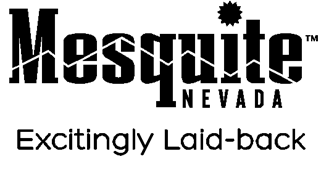 GOLFMesquite is a major golfing destination nestled in the Virgin Mountain foothills. It includes eight different golf courses, each offering a unique playing experience. So pack your clubs and reserve a tee time, while finding a course that matches your skill level.CasaBlanca Golf ClubThe Cal Olsen-designed CasaBlanca Golf Club lies etched into the wetlands of the Mesquite Valley. This beautiful course winds in and out of the Virgin River basin offering a new experience on every tee. Five sets of tees allow golfers of all skill levels a fair chance on this championship golf course, which annually hosts the Nevada Open. Golf packages are available with the CasaBlanca Resort.Holes: 18, Par 72Yardage: 7,026Slope: 130Rating: 72.5Conestoga Golf CourseThis 18-hole scenic masterpiece is artfully interwoven with the character and contours of Sun City Mesquite's spectacular landforms. Undulating through canyons with gently ascending and descending elevations, rugged rock outcroppings and tranquil water elements, the integrity of the land is preserved at every opportunity. The masterful design and vision of famed golf course designer Gary Panks, creates the appearance of a course crafted by nature and forged over time. Conestoga is professionally managed by Troon Golf.Holes: 18, Par 72Yardage: 7,232Slope: 147Rating: 74.9Coyote Springs Golf ClubTucked between two picturesque mountain ranges in the high desert 50 miles north of Las Vegas, Coyote Springs offers a breathtaking setting accented by native grasses, cacti, sage and other indigenous plants, sweeping views of the mountains and clear sapphire blue skies. This course is a par-72 Jack Nicklaus Signature design that measures 7,471 yards for the Black or Championship tees (75.8 rating, 141 slope). Eleven lakes come into play on the golf course and challenge players of all levels. Limited food service is available. Holes: 18, Par 72Yardage: 7,471Slope: 141Rating: 75.8Falcon Ridge Golf CourseOne of the newest additions to the Mesquite golf scene, Falcon Ridge winds through the hills and canyons of northwest Mesquite. This 6,546 yard par 71 desert layout boasts some beautiful landscapes, spectacular elevation changes, numerous water features and high mesa views along with a track that is playable for all classes.Holes: 18, Par 71Yardage: 6,546Slope: 138Rating: 71.6The Oasis Golf ClubThe Oasis Golf Club features two 18-hole courses, The Palmer course and The Canyons course. The Arnold Palmer-designed Palmer course was rated among the top 10 public courses by Golf Digest. The Palmer course features five sets of tees set among scenic desert panoramas. Rugged canyon fairways and contoured greens make this one of Palmer's most distinctive designs. The Canyons, designed by Dave Druzisky, features the same canyon fairways and spectacular desert scenery.The Palmer Course: Holes: 18, Par 71Yardage: 6,468Slope: 134Rating: 71.3The Canyons Course:Holes : 18, Par 71Yardage : 6,403Slope : 138Rating : 71.5Palms Golf ClubA challenge for all levels of players, the Palms championship course in Mesquite features lakes, sand traps and more than 200 palm trees. The 6.804 yard, par 71 course is a challenge for golfers of all levels. The front nine offers extended fairways and plenty of water features, while the mountainous back nine has dramatic elevation changes and emphasizes shot placement. The 15th hole has a breathtaking view and vertical drop of 114 feet from the tee to the fairway. Holes: 18, Par 71Yardage: 6,804Slope: 125Rating: 72.9Wolf Creek Golf ClubIt's been called one of the most remarkable and most visually spectacular courses in the world. And, from the very first glance, every thoroughly pampered visitor to Wolf Creek Golf Club understands why. An easy one hour drive northeast of Las Vegas in Mesquite, Nevada, this amazing facility was called the "Most Spectacular New Course in America" by Affluent Golfer magazine when it opened for play in 2000. It ranked No. 28 on Golf Digest's "America's 100 Greatest Public Golf Courses 2011/2012" and ranked No. 2 on Golf Digest's "Best In State." The course winds up, down and through dramatic red rock canyons, and from the back tees requires generous quantities of both power and precision. One of those back tees stands as tall as an 11-story building. Yet even the novice player can have a round chock full of smiles by selecting the front set of tees where forced carries are few and far between. Perhaps the ultimate challenge for any and all players is focusing on each and every shot while constantly surrounded by breathtaking vistas. The vistas are equally mesmerizing from the Terrace at Wolf Creek, the club's restaurant and banquet facility that is designed to accommodate the foursome as well as all varieties of formal and casual events. Treat yourself now to Nevada's ultimate golf experience.Holes: 18, Par 72Yardage: 6,939Slope: 154Rating: 75.4